OPERATION « CALCULATRICES »Chers parents d’élèves,En collaboration avec les associations des parents d’élèves (FCPE / PEEP), les professeurs de Mathématiques se proposent de commander pour vous à des tarifs avantageux les calculatrices de vos enfants. Elles auront le Mode Examen qui est à présent obligatoire pour le baccalauréat. Si vous souhaitez profiter de cette offre, merci de rapporter aux associations de parents d’élèves ce document rempli et un chèque joint. Elles centraliseront les paiements le 9 septembre lors de la rencontre parents/professeurs.A REMETTRE LE 9 SEPTEMBRE 2017 AU PLUS TARD………………..……………………………………………………………………………………………..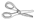 Je soussigné …….…..…..….............. de la classe …… souhaite participer à l'achat groupé de calculatrices : Je joins un chèque de 47.80 € à l'ordre de Sté JARRETY pour l'achat d'une calculatrice TI 82 Advanced.  						OUJe joins un chèque de 69.80 € à l'ordre de Sté JARRETY pour l'achat d'une calculatrice TI 83 Premium CE. 						OUJe joins un chèque de 74.00 € à l’ordre de Sté JARRETY pour l’achat d’1 TI 83 Premium + 1 Chargeur mural. 
OPERATION « CALCULATRICES »Chers parents d’élèves,En collaboration avec les associations des parents d’élèves (FCPE / PEEP), les professeurs de Mathématiques se proposent de commander pour vous à des tarifs avantageux les calculatrices de vos enfants. Elles auront le Mode Examen qui est à présent obligatoire pour le baccalauréat. Si vous souhaitez profiter de cette offre, merci de rapporter aux associations de parents d’élèves ce document rempli et un chèque joint. Elles centraliseront les paiements le 9 septembre lors de la rencontre parents/professeurs.A REMETTRE LE 9 SEPTEMBRE 2017 AU PLUS TARD………………..……………………………………………………………………………………………..Je soussigné …….…..…..….............. de la classe …… souhaite participer à l'achat groupé de calculatrices : Je joins un chèque de 47.80 € à l'ordre de Sté JARRETY pour l'achat d'une calculatrice TI 82 Advanced.  						OUJe joins un chèque de 69.80 € à l'ordre de Sté JARRETY pour l'achat d'une calculatrice TI 83 Premium CE. 						OUJe joins un chèque de 74.00 € à l’ordre de Sté JARRETY pour l’achat d’1 TI 83 Premium + 1 Chargeur mural. Type de calculatriceDate et Signature du responsable légal :Accusé de réception des associations parents élèves :Type de calculatriceDate et Signature du responsable légal :Accusé de réception des associations parents élèves :